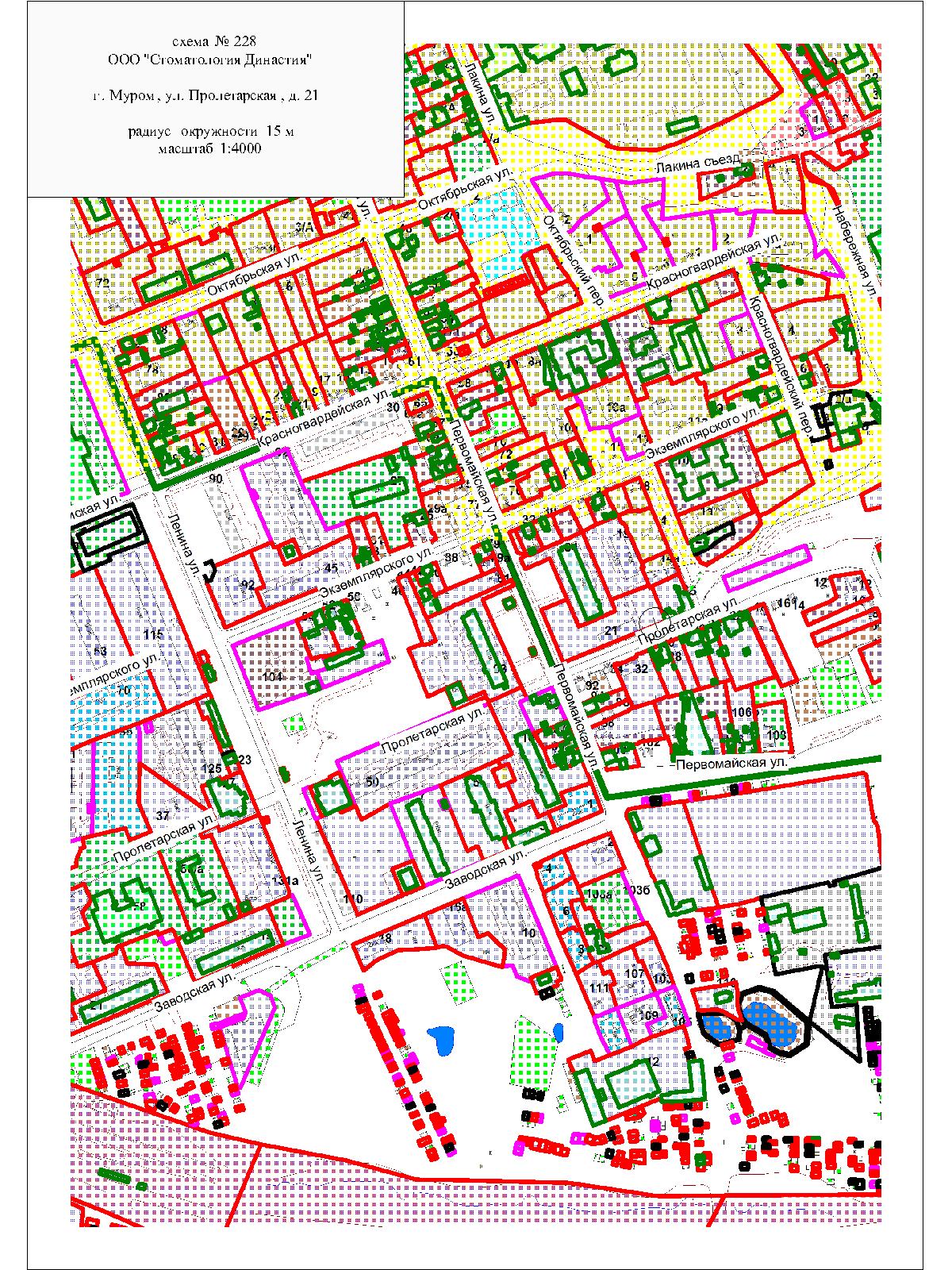                                      Приложение № 34
              к постановлению администрации  округа
                                 от ___________  №    ____